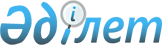 Об утверждении государственного образовательного заказа на дошкольное воспитание и обучение, размера подушевого финансирования и родительской платы на 2016 год
					
			Утративший силу
			
			
		
					Постановление акимата Теректинского района Западно-Казахстанской области от 9 февраля 2016 года № 37. Зарегистрировано Департаментом юстиции Западно-Казахстанской области 2 марта 2016 года № 4281. Утратило силу постановлением акимата Теректинского района Западно-Казахстанской области от 28 февраля 2017 года № 47      Сноска. Утратило силу постановлением акимата Теректинского района Западно-Казахстанской области от 28.02.2017 № 47 (вводится в действие со дня первого официального опубликования).

      В соответствии с Законами Республики Казахстан от 23 января 2001 года "О местном государственном управлении и самоуправлении в Республике Казахстан", от 27 июля 2007 года "Об образовании" акимат района ПОСТАНОВЛЯЕТ:

      1. Утвердить государственный образовательный заказ на дошкольное воспитание и обучение, размер подушевого финансирования и родительской платы на 2016 год согласно приложению.

      2. Руководителю аппарата акима Теректинского района обеспечить государственную регистрацию данного постановления в органах юстиции, его официальное опубликование в информационно-правовой системе "Әділет" и в средствах массовой информации.

      3. Признать утратившим силу постановление акимата Теректинского района от 20 июля 2015 года № 228 "Об утверждении государственного образовательного заказа на дошкольное воспитание и обучение, размера подушевого финансирования и родительской платы на 2015 год" (зарегистрированное в Реестре государственной регистрации нормативных правовых актов № 3987, опубликованное 20 августа 2015 года в газете "Уральская газета").

      4. Контроль за исполнением настоящего постановления возложить на заместителя акима района А.Тукжанова.

      5. Настоящее постановление вводится в действие со дня первого официального опубликования.

 Государственный образовательный заказ на дошкольное воспитание и обучение, размер подушевого финансирования и родительской платы на 2016 год
					© 2012. РГП на ПХВ «Институт законодательства и правовой информации Республики Казахстан» Министерства юстиции Республики Казахстан
				
      Аким района

Ж. Сериккалиев
Приложение к постановлению 
акимата Теректинского района 
от 9 февраля 2016 года № 37П-н №

Административно-территориальное расположение организаций дошкольного воспитания и обучения

Наименование организаций дошкольного воспитания и обучения

Количество воспитанников организаций дошкольного воспитания и обучения

Государ-ственный образо-вательный заказ на 1 воспитанника в месяц (тенге)

Размер подушевого финансирова-ния в дошкольных организациях в месяц (тенге)

Размер родительской платы в дошкольных организациях образования в месяц (тенге)

Дошкольная организация (местный бюджет)

Дошкольная организация (местный бюджет)

Дошкольная организация (местный бюджет)

Дошкольная организация (местный бюджет)

Дошкольная организация (местный бюджет)

Дошкольная организация (местный бюджет)

Дошкольная организация (местный бюджет)

1.

село Федоровка

Государственное коммунальное казенное предприятие дошкольная организация "Ақжелкен" государственного учреждения "Отдел образования Теректинского района"

100

21683

21683

8580

2.

село Федоровка

Государственное коммунальное казенное предприятие дошкольная организация "Ақбота" государственного учреждения "Отдел образования Теректинского района"

70

21636

21636

8580

3.

село Анкаты

Государственное коммунальное казенное предприятие дошкольная организация "Балдырған" государственного учреждения "Отдел образования Теректинского района"

40

34494

34494

8580

4.

село Пойма

Государственное коммунальное казенное предприятие дошкольная организация "Жұлдыз" государственного учреждения "Отдел образования Теректинского района"

47

27255

27255

8580

5.

село Долинное

Государственное коммунальное казенное предприятие дошкольная организация "Назерке" государственного учреждения "Отдел образования Теректинского района"

28

37021

37021

8580

6.

село Шагатай

Государственное коммунальное казенное предприятие дошкольная организация "Бөбек" государственного учреждения "Отдел образования Теректинского района"

54

31035

31035

8580

7.

село Сарыомир

Государственное коммунальное казенное предприятие дошкольная организация "Өркен" государственного учреждения "Отдел образования Теректинского района"

68

25609

25609

8580

8.

село Акжаик

Государственное коммунальное казенное предприятие дошкольная организация "Айгөлек" государственного учреждения "Отдел образования Теректинского района"

123

19524

19524

8580

9.

село Покатиловка

Государственное коммунальное казенное предприятие дошкольная организация "Қызғалдақ" государственного учреждения "Отдел

образования Теректинского района"

30

34231

34231

8580

10.

село Узунколь

Государственное коммунальное казенное предприятие дошкольная организация "Бүлдіршін" государственного учреждения "Отдел образования Теректинского района"

31

34659

34659

8580

Дошкольная организация (республиканский бюджет)

Дошкольная организация (республиканский бюджет)

Дошкольная организация (республиканский бюджет)

Дошкольная организация (республиканский бюджет)

Дошкольная организация (республиканский бюджет)

Дошкольная организация (республиканский бюджет)

Дошкольная организация (республиканский бюджет)

11.

село Подстепное

Государственное коммунальное казенное предприятие дошкольная организация "Бәйтерек" на 290-мест государственного учреждения "Отдел образования Теректинского района"

290

18865

18865

8580

